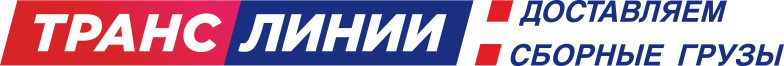 Договор № __________об оказании услуг по транспортно-экспедиционному обслуживанию(ДОГОВОР ПУБЛИЧНОЙ ОФЕРТЫ)г. Пермь                                                                                                                                 _________________ ____________________________________, именуемый в дальнейшем «Заказчик», в лице ____________________________________________, действующий на основании _______________, с одной стороны, и ООО «ТрансЛинии», именуемый в дальнейшем «Экспедитор», в лице Генерального директора Серковой Валентины Николаевны, действующей на основании Устава, с другой стороны, заключили настоящий Договор о нижеследующем:Данный документ является публичной офертой Экспедитора физическому и юридическому лицу Российской Федерации заключить договор на оказание услуг по транспортно-экспедиционному обслуживанию на указанных ниже условиях и публикуется в сети Интернет на сайте Экспедитора по адресу http://www.tr-l.ru.  Настоящий Договор считается заключенным с момента его акцепта путем присоединения Заказчика к его условиям. Фактом присоединения к условиям Договора является заказ услуги, и/или сдача груза, и/или оплата услуги, и/или получение груза, и/или подписание Договора. Акцепт оферты равносилен заключению Договора на условиях, изложенных в оферте.Лицо, заказавшее услугу и/или сдавшее груз, и/или оплатившее услугу, и/или получившее груз признается Заказчиком или представителем Заказчика с надлежащими полномочиями. Грузоотправитель подтверждает, что им получено согласие с условиями настоящего Договора от Заказчика, Грузоотправителя на представление интересов Заказчика, так как полномочия следуют из обстановки.ПРЕДМЕТ ДОГОВОРАНастоящий договор регулирует отношения сторон при организации Экспедитором автомобильных перевозок, грузов Заказчика, на территории Российской Федерации, стран ЕС и других иностранных государств.Организация и условия перевозок определяются разовой Договор - Заявкой установленной формы.Экспедитор имеет право привлекать третьих лиц к исполнению своих обязательств по настоящему Договору, заключает сделки с Исполнителем от своего имени и за счет Заказчика.УСЛОВИЯ ПЕРЕВОЗОКОрганизация перевозок осуществляется Экспедитором на основании Договор - Заявки от Заказчика, предоставляемой в письменной форме, факсимильной связью, электронном виде, в сроки, предусмотренные п.2.2. настоящего Договора.Основанием для осуществления Экспедитором конкретной перевозки служит Договор - Заявка Заказчика. Основанием для получения груза представителем Экспедитора (водителем) является предъявление водителем паспорта, удостоверяющего его личность, и документов на транспортное средство.ПРАВА И ОБЯЗАННОСТИ СТОРОН   Права и обязанности Заказчика:Заказчик обязан организовать и обеспечить своими силами и средствами своевременные погрузо-разгрузочные работы на складах, базах и заводах, не допуская простоя транспорта под погрузкой или выгрузкой сверх установленных норм времени.Подготавливает к перевозке груз, производит погрузо-разгрузочные работы. Груз должен быть надлежащим образом упакован, а также опломбирован пломбой грузоотправителя, номер которой указывается в ТТН (CMR). Обеспечивает водителя полным комплектом документов, необходимых для перевозки груза (товарно-транспортная накладная в 4-х экземплярах с указанием фактического адреса выгрузки).Передать Экспедитору груз, упакованный в тару, которая обеспечит его целостность и сохранность при транспортировке прямой машиной.Обеспечивает своевременное и надлежащее оформление в установленном порядке товарно-транспортных документов, производить отметку фактического времени прибытия и убытия транспортного средства в пунктах погрузки и выгрузки, заверяет печатями и подписями полномочных представителей Грузоотправителя/Грузополучателя. Предоставить Экспедитору полные реквизиты Грузоотправителя и Грузополучателя, с указанием фактических адресов и телефонов. Если выполнение Заказчиком погрузо-разгрузочной операции не завершено в течение 5 часов с момента прибытия транспортного средства к указанному в Договор-Заявке времени, то Заказчик оплачивает Экспедитору за каждый последующий час 1000 рублей без НДС, если иное не предусмотрено Договор-Заявкой.За задержку (простой) транспортного средства под погрузкой/разгрузкой более 10 часов, по вине Заказчика (Грузоотправителя/Грузополучателя), Заказчик обязан оплатить Экспедитору штраф, за каждый полный час, в размере одного процента от полной стоимости перевозки, указанной в Договор – Заявке, если иное не предусмотрено Договор-Заявкой. В случае отказа Заказчика от загрузки транспортного средства Экспедитора, позже чем за 48 часов до прибытия транспортного средства к месту погрузки, Заказчик выплачивает Экспедитору штраф в размере 30% от стоимости перевозки, указанной в согласованной Договор-Заявке, если иное не предусмотрено Договор-Заявкой.За каждое дополнительное место загрузки/выгрузки в пределах 10 км, Заказчик дополнительно уплачивает Экспедитору 2000 рублей без НДС, если иное не предусмотрено Договор-Заявкой.Заказчик предъявляет к перевозке грузы с общим весом (брутто) не более 20 тонн. В случае загрузки транспортного средства весом более 20 тонн, стоимость оплаты перегруза оговаривается дополнительно в Договор-Заявке.
Заказчик обязуется своевременно, в установленном размере и установленные сроки оплачивать услуги Экспедитора, предусмотренные настоящим договором и Договор-Заявкой. Погрузка грузов на автомобиль, закрепление, укрытие и увязка грузов производится Заказчиком (Грузоотправителем) в месте погрузки. Заказчик (Грузоотправитель) по требованию водителя обязан устранить обнаруженные нарушения в укладке, упаковке, размещении и крепление груза.Заказчик гарантирует, что:Информация о свойствах и характере груза, родовом наименовании груза, условиях его перевозки, маркировке, весе, объеме, объявленной стоимости, контактах Грузополучателя является достоверной.Груз, переданный Экспедитору, не относится к категории грузов:- запрещенных к перевозке действующим законодательством РФ;-опасных, в том числе легковоспламеняющихся, взрывоопасных, содержащих едкие, ядовитые вещества;Содержимое груза соответствует заявленному в поручении Экспедитору (предоставляемым сопроводительным документам на груз).Грузоотправитель распоряжается грузом на законных основаниях.Грузоотправитель/Грузополучатель являются надлежащими представителями Заказчика, уведомлены об условиях и порядке оказания услуг.Права и обязанности Экспедитора:Экспедитор принимает от Заказчика Договор-Заявку на перевозку, осуществляет подбор оптимального автотранспорта в соответствии с объемом и спецификой груза, другими требованиями Заказчика, подтверждает у Заказчика готовность к перевозке на согласованных условиях.В Договор-Заявке Экспедитор указывает: номер транспортного средства, прицепа, фамилию, имя, отчество водителя-экспедитора и его паспортные данные.Выполнять заказы Заказчика по грузовым автоперевозкам с должным качеством и в сроки, оговоренные в Договор-Заявке.Для выполнения перевозок Экспедитор предоставляет Заказчику технически исправный и пригодный в коммерческом отношении автотранспорт. Обеспечивает подачу его к пунктам погрузки и разгрузки вовремя, указанное в Договор-Заявке. Экспедитор обязан немедленно проинформировать Заказчика в случае внезапной замены водителя и транспортного средства (по объективным причинам).За нарушение сроков доставки груза, Экспедитор уплачивает Заказчику за одно т/с 2 000 рублей, за каждые сутки опоздания транспортного средства, в случае, если загрузка была произведена без нарушения сроков. Своевременно доставляет вверенный Заказчиком груз с сопроводительными документами.Водитель-экспедитор во время погрузки на складе, заводе контролирует надлежащее размещение груза в транспортном средстве, не производит погрузку некачественно упакованного груза (обнаруженного визуально), о чем обязан незамедлительно проинформировать Заказчика. В случае если по настоянию Заказчика такой товар погружен на автотранспортное средство, водитель обязан сделать отметку в накладной и/или путевом листе.Водитель транспортного средства имеет право отказаться от перевозки груза, или потребовать заменить груз, в случае, если груз имеет нарушения упаковки, помятости, подтеки, очевидные поломки, а также если перевозка груза нарушает правовые требования, предъявляемых к перевозкам подобных грузов.Груз принимается от Заказчика (Грузоотправителя) по родовому наименованию без досмотра и проверки содержимого упаковки на предмет работоспособности, соответствия наименования, внутренней комплектации, количества и качества вложений, наличия явных или скрытых дефектов, чувствительности к температурному воздействию.Водитель обязан сдать груз представителю грузополучателя по адресу разгрузки, в соответствии с данными, указанными в Договор-Заявке.Экспедитор вправе приостановить выполнение поручения с отнесением платы за простой, хранение, иных расходов и штрафов за счет Заказчика и/ или возвратить груз Грузоотправителю за счет Заказчика в случаях предоставления недостоверной, неполной информации, выявления в ходе выполнения поручения несоответствия представленных документов на груз, его веса, количества мест.Экспедитор по своей инициативе не проверяет достоверность представленных сведений о стоимости груза, за исключением п.3.3.16. договора.Транспортная накладная (ТН) и товарно-транспортная накладная (ТТН) Экспедитором не оформляются.  В случае если объявленная стоимость груза превышает 30 (тридцать) рублей за 1 (один) килограмм груза, переданного Экспедитору, груз страхуется за счет Заказчика.Экспедитор вправе в любое время затребовать у Заказчика копии документов, подтверждающих наименование, количество, стоимость груза и не принимать груз к перевозке до момента предоставления копий документов по электронной почте.Экспедитор вправе принять груз в поврежденной или непригодной для транспортировки упаковке, в данном случае Заказчик несет риски повреждения, гибели и утраты груза.Экспедитор не несет ответственности за утрату, недостачу или повреждение (порчу) груза, которые произошли вследствие обстоятельств, которые он не мог предотвратить и устранение которых от него не зависело. Под такими обстоятельствами, в том числе, понимаются:- недостача или повреждение груза при целостности его наружной упаковки и отсутствии следов доступа к грузу. При этом под наружной упаковкой подразумевается фабричная или грузоотправительная упаковка (коробка, пакеты, блок и т.п.).- изменение физических или химических свойств груза, при отсутствии внешних следов воздействия на упаковку; - пожар; - сокрытие Грузоотправителем информации о характере или свойствах груза, когда бы предоставление такой информации повлекло отказ в экспедировании груза в силу запретов и ограничений, установленных законодательством РФ или правилами Экспедитора.Стороны обязуются принимать все необходимые меры для устранения препятствий, которые могут прямо или косвенно повлиять на выполнение настоящего Договора.Срок доставки груза грузополучателю согласовывается Сторонами и указывается в Договор-Заявке.Экспедитор вправе отказаться от перевозки груза, без уплаты каких-либо штрафных санкций, в случае расхождения сведений о грузе (массе, объеме) указанных в согласованной Договор-Заявке и сведений, указанных в товаросопроводительных документах, а также при фактическом выявлении данных расхождений при погрузке.Услуга «Страхование груза»Экспедитор от своего имени и за счет Заказчика может осуществить страхование груза, принятого к перевозке с объявленной ценностью.В случае отказа страхования Заказчиком, стоимостью груза свыше 30 (тридцати) рублей за 1 кг, Экспедитор не несет материальной ответственности в случае наступления страхового случая.РАСЧЕТЫ ЗА ПЕРЕВОЗКУОплата услуг Экспедитора производится в рублях, с момента получения скан счета, в течение одного банковского дня, если иное не предусмотрено Договор- Заявкой.Стоимость услуг Экспедитора по настоящему договору устанавливается до выполнения рейсов и прописывается в Договор-Заявке.По согласованию сторон (указывается в Договор-Заявке) возможна авансовая предоплата услуг Экспедитора.Экспедитор вправе приостановить исполнение своих обязанностей при отсутствии оплаты со стороны Заказчика.При расторжении договора Стороны обязаны погасить взаимные задолженности по выполнению Договора в течение 30 дней с момента расторжения договора прямым перечислением денежных средств соответственно на счет Заказчика или Экспедитора.ОТВЕТСТВЕННОСТЬ СТОРОНЗа несвоевременную уплату стоимости услуг по выставленным счетам, Заказчик уплачивает Экспедитору пении в размере 0,5% за просрочку оплаты за каждый день от суммы, причитающейся к платежу.Стороны вправе применять друг к другу штрафные санкции только после предъявления письменного требования об их уплате.Экспедитор не несет ответственность за утрату, недостачу, порчу или повреждение груза, тары, упаковки, если пломбы грузоотправителя не были повреждены в процессе оказания транспортно-экспедиционных услуг и грузополучателем не установлен факт несанкционированного вскрытия грузового помещения.Недостача, повреждение, утрата груза удостоверяются записью в товарно-транспортной накладной, заверенной подписями грузополучателя и представителя Экспедитора (водителя).Экспедитор не несет ответственности за отсутствие, недостачу или порчу груза, если последние обнаружены внутри паллет, промышленная упаковка которых не нарушена.В случае поступления груза грузополучателю с расхождениями по количеству и качеству груза, Заказчик обязан составить (обеспечить составление Грузополучателем, не являющимся Заказчиком) в день обнаружения обстоятельств, Акт в соответствии с ст. 38 Федерального Закона № 259-ФЗ от 08.11.2007г. «Устав автомобильного транспорта и городского наземного электрического транспорта». Указанный акт составляется с обязательным участием уполномоченного представителя Экспедитора (водителя) и без подписи последнего, акт считается недействительным.В случае, если во время передачи груза, Заказчик или иное уполномоченное им лицо (Грузополучатель) незамедлительно не уведомили Экспедитора в письменной форме об утрате, о недостаче или повреждении (порче) груза в день выгрузки и не указали общий характер недостачи или повреждения (порчи) груза и не вызвали представителя Экспедитора для проведения совместной проверки состояния груза, считается, что груз получен неповрежденным. Упущенная выгода и/или косвенные убытки возмещению не подлежат.В случае утраты (недостачи, повреждения) груза, Экспедитор обязан возместить Заказчику ущерб, размер которого определяется в соответствии с действующим законодательством РФ, исходя из стоимости груза. При этом объявленная стоимость груза составляет 30 (Тридцать) рублей/1 кг, включая стоимость перевозки.Ответственность за неправильное оформление транспортных документов, в том числе не проставления в них отметок, подписей уполномоченных лиц и оттисков печатей, лежит полностью на Заказчике. Любая из сторон освобождается от ответственности за частичное или полное неисполнение обязательств по настоящему Договору, если это неисполнение явилось следствием обстоятельств непреодолимой силы, возникших после заключения настоящего Договора в результате событий чрезвычайного характера, которые Сторона не могла ни предвидеть, ни предотвратить разумными мерами.Любые дополнения и изменения к настоящему Договору действительны лишь при условии, если они совершены в письменной форме и подписаны надлежащим образом уполномоченными на, то представителями Сторон.Стороны признают юридическую силу поручений Экспедитору, направленных по электронной почте, Viber, ISQ, приравнивая такие поручения к оригиналам.Все споры и разногласия между сторонами, не нашедшие своего решения путем переговоров, разрешаются в гражданско-правовом порядке в суде, арбитраже в соответствии с действующим законодательством РФ, в Арбитражном суде по местонахождения истца.СРОК ДЕЙСТВИЯ ДОГОВОРАДоговор вступает в силу с момента его акцепта Заказчиком или подписания его Сторонами и действует до 31 декабря 2020 г. включительно. Окончание срока действия Договора не освобождает Стороны от исполнения обязательств, возникших в период его действия. Стороны вправе расторгнуть Договор в одностороннем порядке, при условии уведомления другой Стороны за 30 (тридцать) дней до момента расторжения.После акцепта Договора вся предыдущая переписка Сторон утрачивает силу.Договор составлен в двух экземплярах, состоящих из шести страниц по экземпляру у каждой стороны.В случае отсутствия возражений сторон и продолжения фактических отношений, срок действия договора считается пролонгированным на каждый календарный год.При изменении наименования Сторон, их юридического статуса и правоспособности, адресов и платежных реквизитов, а также при иных изменениях, способных повлиять на ход и результаты исполнения Договора, Сторона, у которой произошли указанные изменения, обязана незамедлительно письменно сообщить другой Стороне о произошедших изменениях. Экспедитор вправе уведомить Заказчика о произошедших изменениях путем размещения соответствующей информации на Сайте.7. 	ЮРИДИЧЕСКИЕ АДРЕСА И РЕКВИЗИТЫ СТОРОНМ.П.                                                                                                                                          М.П.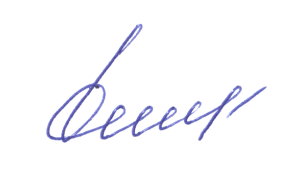 ЭКСПЕДИТОР:ООО «ТрансЛинии»ИНН 5904348190, КПП 590401001Юридический адрес: 614007, Пермский край, г. Пермь, ул. Николая Островского, 59, офис 601Почтовый адрес: 614007, г. Пермь, ул. Николая Островского, 59, офис 600Банковские реквизиты:р/с №40702810449770029995в Волго-Вятском банке ПАО Сбербанкк/с 30101810900000000603БИК 042202603Телефон: + 7 (342) 271-56-58e-mail: info@tr-l.ru, tr-159@mail.rumilor-perm@mail.rutranslinii@list.ruICQ 483-648-686,  703-719-195Генеральный директор_____________/Серкова В.Н./ЗАКАЗЧИК:___________________/__________________/